ЧЕРКАСЬКА МІСЬКА РАДА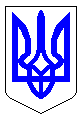 ЧЕРКАСЬКА МІСЬКА РАДАВИКОНАВЧИЙ КОМІТЕТРІШЕННЯВід 14.06.2018 № 488Про дозвіл на видачу ордерівфізичним та юридичним особамна видалення аварійних, фаутнихта сухостійних деревВідповідно до п. 7 статті 30 Закону України «Про місцеве самоврядування в Україні», статті 28 Закону України «Про благоустрій населених пунктів», п.п. 2 п. 2 Порядку видалення дерев, кущів, газонів і квітників у населених пунктах, затвердженого постановою Кабінету Міністрів України від 01.08.2006 № 1045, згідно з Правилами утримання зелених насаджень у населених пунктах України, затверджених наказом Міністерства будівництва, архітектури та житлово-комунального господарства України від 10.04.2006 № 105, враховуючи пропозиції комісії для обстеження зелених насаджень, виконавчий комітет Черкаської міської радиВИРІШИВ:Доручити голові комісії для обстеження зелених насаджень 
Гусаченку В.В. видати ордери фізичним та юридичним особам на видалення аварійних, фаутних та сухостійних дерев на території міста відповідно до акту від 03.05-01.06.2018 № 23.Фізичним та юридичним особам роботи із видалення дерев замовляти у спеціалізованих підприємствах міста, які укомплектовані спеціальною технікою та механізмами, кваліфікованими спеціалістами, відповідно до пункту 5.8 Правил утримання зелених насаджень у населених пунктах України та укласти договір на проведення утилізації відходів деревини.Контроль з а виконанням рішення покласти на заступника міського голови з питань діяльності виконавчих органів ради Волошина І. В. Міський голова								   А.В. Бондаренко  Заступник    А К Т  № 23обстеження зелених насаджень, що підлягають видаленнюм. Черкаси									     03.05-01.06.2018 р.Комісія, призначена рішенням виконавчого комітету Черкаської міської ради від 02.06.2009 № 664 зі змінами, в складі:Обстеження зелених насаджень пов'язано з видаленням зелених насаджень у зв`язку з аварійним та сухостійним станомЗелені насадження, що підлягають видаленнюРазом підлягає знесенню 121 дерево, _-_ кущів.Всього видаляється:Дерев __121___одиницьКущів___-____одиницьГазонів_________-________ гаКвітників______-_________м2Видалення зелених насаджень проводиться без сплати відновлювальної вартості відповідно до п. 6 Порядку видалення дерев, кущів, газонів та квітників, затвердженого Постановою КМУ від 01.08.2006 р. № 1045.3. Зелені насадження, що залишаються на місці в межахвідведеної під забудову ділянкиРазом залишається на місці:Дерев __________________шт.Кущів__________________шт.Газонів_________________ гаКвітників_______________м2Скорочення:НПУ – дерева, пошкоджені через несприятливі погодні умови;НУ – дерева всохли чи набули аварійності в результаті неналежного утримання;ДБН – дерева ростуть з порушенням ДБН, загрожують інженерним мережам;ПСПР – дерева пошкоджені до ступеня припинення (неприпинення) росту;ВМ – дерева, що досягли вікової межі;Ф – фаутні дерева, з дуплами, уражені хворобами та шкідниками;АН – аварійно-нахилені дерева, можливе падіння чи обламування гілля.ВИСНОВОК КОМІСІЇ:	Департаменту житлово-комунального комплексу підготувати проект рішення МВК «Про видалення дерев», на підставі якого видати ордер. Примітка: роботи по видаленню зелених насаджень виконуються спеціалізованим підприємством тільки на підставі ордера, виданого департаментом житлово-комунального комплексу.               (підпис та ПІБ представника Держекоінспекції у Черкаській області)Голова комісії:Гусаченко В.В.- начальник відділу екології департаменту житлово-комунального комплексу Черкаської міської ради, голова комісіїЧлени комісії:Бакум О.М.- заступник начальника відділу екології департаменту житлово-комунального комплексу Черкаської міської ради, заступник голови комісіїПредставник заявника:Пшенічнікова А.Б.- в.п. головного спеціаліста відділу екології департаменту житлово-комунального комплексу Черкаської міської ради, секретар комісії Регурецький Р.М.- головний спеціаліст управління інспектування Черкаської міської радиМалашова О.В.- головний спеціаліст відділу містобудівного кадастру та ГІС управління планування та архітектури департаменту архітектури та містобудування Черкаської міської ради- представник Державної екологічної інспекції у Черкаській області№з/падресавид зелених насадженьВисота (м)вік (рік)діаметр стовбуракількістьЯкісний стан зелених насаджень , причини аварійностіпідлягають знесеннюпідлягають пересаджуванню12345678910вул. Припортова, 21 прибуд. тер.абрикоса740481авар., Фвидаленнявул. Припортова, 21 прибуд. тер.абрикоса630321авар.видаленняДит. парк «Казка»абрикоса835401сухост., НПУвидаленовул. Дахнівська, 30 –вул. Менделєєвадуб1560681авар., НПУвидаленовпаловул. Хрещатик – вул. Франка, 26клен640561сухост., НУвидаленнявул. Карбишевасквер «Пам'ять»береза1025281сухост., НПУвидаленнявул. Карбишевасквер «Пам'ять»береза1025241сухост., НПУвидаленнявул. Карбишевасквер «Пам'ять»береза1025281сухост., НПУвидаленнязлам.вул. Карбишевасквер «Пам'ять»береза1025201сухост., НПУвидаленнязлам.вул. Новопречистенська, 4/1клен1240481авар., НПУвидаленовідчах. гілкавул. Руставі (між ЗГТ та кільцем)тополя1040481сухост., НПУвидаленнявул. Руставі (між ЗГТ та кільцем)тополя1040442сухост., НПУвидаленнявул. Руставі (між ЗГТ та кільцем)абрикоса735361авар.видаленнявул. Ю. Іллєнка, 22тополя1540481авар., НПУвидаленорозчах.вул. Пастерівська, 43тополя1345561авар., НПУвидаленняпух.вул. 30-річчя Перемоги – вул. Руставітополя1040441сухост.видаленнявул. Хоменка (від вул. Десантників)береза1240442сухост., НПУвул. Хоменка (від вул. Десантників)береза1040401сухост., НПУвидаленнявул. Хоменка (від вул. Десантників)береза1030281сухост., НПУвидаленнявул. Хоменка, 12клен1240401авар., сухост.видаленозлам.вул. Гагаріна- вул. Смірноваабрикоса525281авар., НПУвидаленорозчах.вул. Різдвяна, 9акація1240481авар., ПСПРвидаленняпошкод. коравул. Толстого, 23берест124048, 441авар.видаленнярозчах.вул. Толстого, 25береза1240401сухост., НПУвидаленнявул. Толстого, 25береза1230321сухост., НПУвидаленнявул. Благовісна, 96береза1025241сухост., Фвидаленнябульв. Шевченка, 244/1береза1240401сухост., НПУвидаленовул. Смілянська (між кільцем та АЗС)липа1230321сухост., НПУвидаленнявул. Смілянська (між кільцем та АЗС)липа1230361сухост., НПУвидаленнявул. Смілянська (між кільцем та АЗС)каштан1030361сухост.. НПУвидаленнявул. Дахнівська Січ (біля госпіталя)клен1025281сухост., НПУвидаленнявул. Дахнівська (спуск на вул. Сумгаїтську)липа1030321сухост., НПУвидаленнявул. Можайськогокатальпа720241сухост., НПУвидаленнявул. Можайськогоклен1035401сухост., НПУвидаленнявул. Пастерівська, 204горіх740401сухост.. НПУвидаленнявул. Пастерівська, 204абрикоса730361сухост., НПУвидаленнябульв. Шевченка, 399/1абрикоса74044,20, 281авар., Ф, НПУвидаленорозчах.бульв. Шевченка, 399/1абрикоса840201сухост., НПУвидаленовул. Мечнікова, 25 санаторій «Сосновий бір»сосна1553263авар., НПУвидаленозлам.вул. Мечнікова, 25 санаторій «Сосновий бір»сосна1755282авар., НПУвидаленозлам.вул. Мечнікова, 25 санаторій «Сосновий бір»сосна1960303авар., НПУвидаленозлам.вул. Мечнікова, 25 санаторій «Сосновий бір»сосна17552817авар., НПУвидаленозлам.вул. Мечнікова, 25 санаторій «Сосновий бір»сосна19633813авар., НПУвидаленозлам.вул. Мечнікова, 25 санаторій «Сосновий бір»сосна1962307авар., НПУвидаленозлам.вул. Мечнікова, 25 санаторій «Сосновий бір»сосна1861304авар., НПУвидаленовпаловул. Мечнікова, 25 санаторій «Сосновий бір»сосна2078342авар., НПУвидаленовпаловул. Мечнікова, 25 санаторій «Сосновий бір»сосна2278363авар., НПУвидаленовпалопросп. Хіміків, 76 ТЕЦверба843851авар.видаленовпалопросп. Хіміків, 76 ТЕЦберест1547541авар.видаленопросп. Хіміків, 76 ТЕЦклен642431авар.видаленопросп. Хіміків, 76 ТЕЦклен1242521авар.видаленопросп. Хіміків, 76 ТЕЦбереза1242481авар.видаленовул. Смілянська, 138 ССУБбереза1118351авар.видаленовул. Смілянська, 117 ССУБвишня612203авар.видаленовул. В. Чорновола, 122/41 ССУБшовковиця820301авар.видаленовул. Чайковського, 44 ССУБабрикоса720251авар.видаленовул. Бидгощська  ССУБабрикоса 820301авар.видаленовул. Грузиненка, 6/1 стомат. поліклінікаклен1843311авар.видаленовул. Грузиненка, 6/1 стомат. поліклінікаклен1843271авар., НПУвидаленозлам.вул. Я.Чалого, 61/1 ССУБяблуня1030188сухост.видаленопросп. Хіміків, 52 ССУБтополя1835451авар.видаленовул. В. Чорновола, 158/2 ССУБабрикоса1025152сухост.видаленовул. В. Чорновола, 158/2 ССУБвишня725151сухост.видаленовул. В. Чорновола, 158/2 ССУБгоріх1220151сухост.видаленоВСЬОГО:ВСЬОГО:ВСЬОГО:ВСЬОГО:ВСЬОГО:121121121121№з/пвид зелених насадженьВисота мвік (рік)діаметр стовбура на висоті 1,3 метра від землікількістьякісний стан зелених насаджень (хороший, задовільний, незадовільний)1234567Голова комісії:______________Гусаченко В.В.Члени комісії:______________Бакум О.М.______________Пшенічнікова А.Б.______________Регурецький Р.М.______________Малашова О.В._____________________________________